OBJECTIF IMAGE EVREUX - 29è SALON NATIONAL D’AUTEUR       1/5OBJECTIF IMAGE EVREUX - 29è SALON NATIONAL D’AUTEUR       1/5OBJECTIF IMAGE EVREUX - 29è SALON NATIONAL D’AUTEUR       1/5OBJECTIF IMAGE EVREUX - 29è SALON NATIONAL D’AUTEUR       1/5
NON PREMONNom du ClubTéléphone – Email@Email.fr

TITREBordereau N° : ___ Colis N° : ___
Exposée    Primée    Refusée NC Intention du Photographe (Facultatif)
Intention du Photographe (Facultatif)

NON PREMONNom du ClubTéléphone – Email@Email.fr

TITREBordereau N° : ___ Colis N° : ___
Exposée    Primée    Refusée NC Observations des juges sur la sérieObservations des juges sur la sérieSALON NATIONAL D’AUTEUR       2/5SALON NATIONAL D’AUTEUR       2/5SALON NATIONAL D’AUTEUR       3/5SALON NATIONAL D’AUTEUR       3/5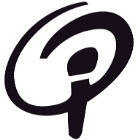 
NON PREMONNom du ClubTéléphone – Email@Email.fr

TITREBordereau N° : ___Colis N° : ___

NON PREMONNom du ClubTéléphone – Email@Email.fr

TITREBordereau N° : ___Colis N° : ___SALON NATIONAL D’AUTEUR       4/5SALON NATIONAL D’AUTEUR       4/5SALON NATIONAL D’AUTEUR       5/5SALON NATIONAL D’AUTEUR       5/5
NON PREMONNom du ClubTéléphone – Email@Email.fr

TITREBordereau N° : ___Colis N° : ___

NON PREMONNom du ClubTéléphone – Email@Email.fr

TITREBordereau N° : ___Colis N° : ___